Назаренко Виктор  Иванович- 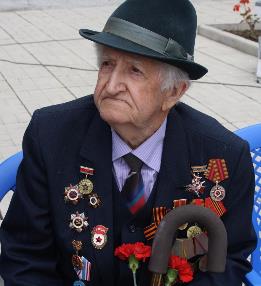 ветеран Великой Отечественной войны  Назаренко Виктор  Иванович (10 мая 1924 года-17 декабря 2017 года). Родился в г.Лохвица Полтавской области Украинской ССР в рабочей семье. Образование среднее   специальное. Член коммунистической партии. С начала Великой Отечественной войны учеником 10 класса, проживая с семьёй в г.Мариуполе, принимал участие в рытье противотанковых окопов; после оккупации города- участник подполья. В январе 1942 года был арестован полевой жандармерией,  но смог сбежать. 16 апреля 1942 года был схвачен и отправлен на работы в Германию. Сначала находился на угольных шахтах земли Рейн-Вестфалия, после побегов-на реконструкции канала на реке Леппе, затем в Волынской области Украины. Совершил побег в г.Мариуполе. Сентябрь 1942 года-сентябрь 1943 года-   работа в кузне с.Риги Лохвицкого района, занимался сбором разведанных и антифашистской агитацией среди молодёжи.В г.Борзя Читинской области. Демобилизован 20 мая 1947 года в звании  младшего сержанта.  После войны работал на  заводе в Мариуполе, учиился на вечернем отделении металлургического техникума. По окончании Славянского  сельскохозяйственного  техникума  был направлен на работу  семеноводом в Спокойненский район Краснодарского края.1952-1953 гг- мастер термоизоляции на заводе Ильича г.Мариуполя. В соответствии с решением Сентябрьского (1953 года) пленума ЦК КПСС о направлении всех специалистов сельского хозяйства в колхозы, был направлен  и назначен участковым агрономом Новодеревянковской МТСпо обслуживанию колхоза им.17 партсъезда, в сентябре 1955 года включен в штатное  расписание колхоза «40 лет Октября», трудился там в должност главного агронома, агронома-семеновода (197201975 гг.), агронома по озеленению и лесопосадкам (1975-1992 гг.) Озеленил  усадьбу станичной  больницы, стадиона, сквер у Дома культуры, заложил более 200 га лесопосадок в бргадах  колхоза. Был членом ревизионной комиссии, заслуженный колхозник (1991 г.) Награждён  орденом  Отечественной войны I и  II степеней, медалями «За боевые заслуги» (дважды), «За трудовую доблесть», «За доблестный труд. В ознаменование 100-летия со дня рождения В.И.Ленина», «За победу над Германией в Великой Отечественной войне 1941-1945 гг.», «За победу над Японией», «Ветеран труда» и  юбилейными.Вместе с женой Лидией Дмитриевной  вырастил и воспитал трёх дочерей.В глубоком подполье на Украине началась война для  нашего земляка- Виктора Ивановича Назаренко. До войны Виктор Назаренко жил в Мариуполе на Украине. В 1941 году все ученики-старшеклассники были подготовлены к защите Родины, имели значки БГТО,значки ворошиловского стрелка, знали,что делать при химической атаке. Девочки владели основами санитарного дела.В первые дни войны вместе со всеми Виктор Иванович рыл окопы, а 8 октября 1941 года его вызвали в военкомат. В начальный  период войны  пришлось партизанить в Луганской области. Был ранен.  У Виктора Ивановича сохранился маленький блокнотик величиной с детскую  ладошку, прочно скреплённый проволокой. В нём он делал записи, находясь в концлагере. Блокнот был зашит в подол пальто в самом низу. Писал шифрованно, боялся, что, если увидят, могут расстрелять. Есть в нём и такие записи: «Сегодня нас учили». Значит, били. До сих пор Виктор Иванович помнит свой номер в концлагере – 769.После освобождения Виктор Иванович ушёл с советскими войсками и попал на  форсирование Днепра. Кипела вода от  крови и снарядов, но он смог добраться   до берега. В бою был ранен, были прострелены лёгкие. На излечение попал  в Забайкалье, но война для него ещё не  закончилась. В августе 1945-го уже обстрелянный боец Назаренко попал в Маньчжурию, где принял участие в боях с японскими самураями. Был награждён второй медалью «За боевые заслуги». Демобилизовался Виктор Иванович  в мае 1947 года уже из Монголии.Домой пришёл с двумя орденами Отечественной войны 1 и 2 степени, двумямедалями «За боевые заслуги», медалями «За победу над Германией» и «За победу над Японией». Потом были  юбилейные награды.  Из семейного  фотоальбома Виктора Ивановича Назаренко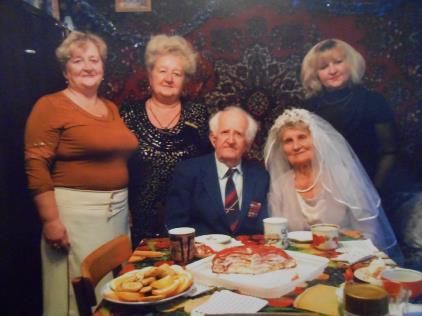 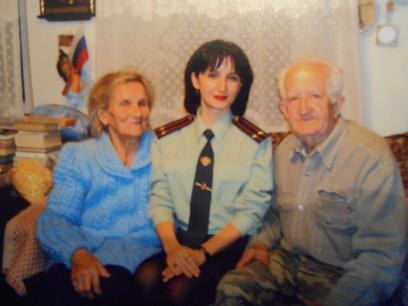 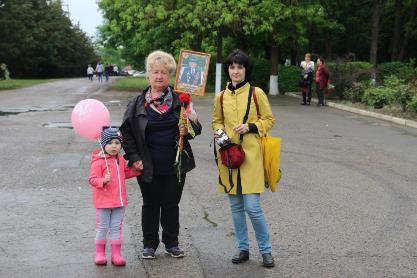 9 мая 2018 год 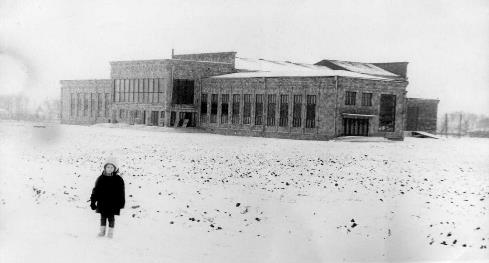 1973 год- новый Дом культуры. Фото январь 1974 г. Фотограф В.И. Назаренко.На снимке - это дочь автора фотографии Виктора Ивановича Назаренко, работавшего главным агрономом колхоза им. 17 партсъезда, затем в колхозе "40 лет Октября".Виктор Иванович продолжил работу в должности главного агронома.Именно он планировал и разбивал площадь вокруг нового ДК.                                                                                         (по материалам А.В.Дейневича)Из  школьного архиваВстречи учащихся школы с Виктором  Ивановичем Назаренко(5 мая 2015 год)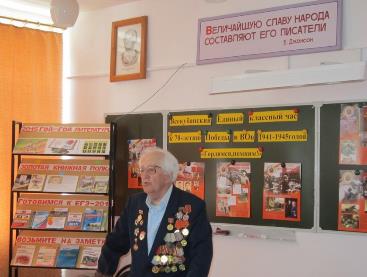 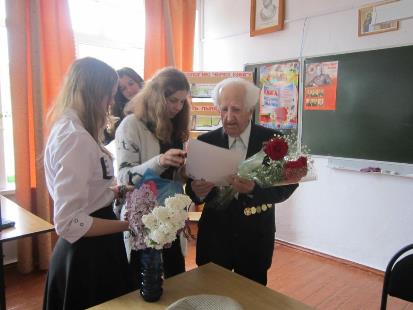 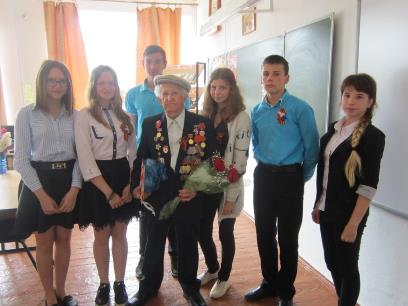 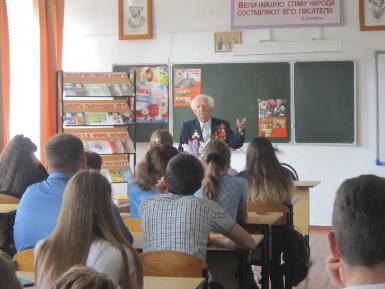 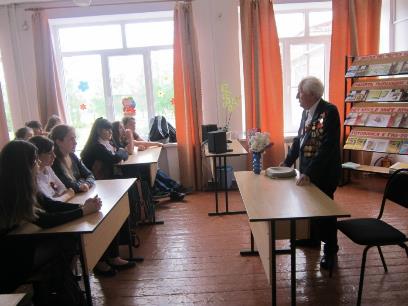 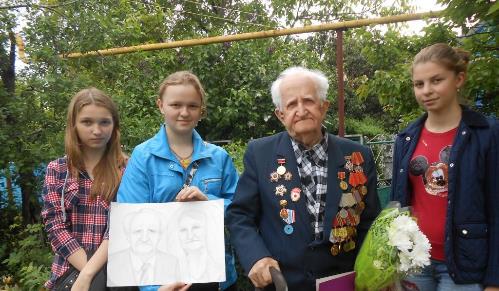 Учащиеся 8 «Б» класса с классным руководителем Романовец Еленой Ивановной побывали в гостях в ветерана Великой Отечественной войны Виктора Ивановича Назаренко 8 мая 2016 года . Светило солнце. Вдруг неожиданно пошёл дождь, но это не омрачило детского настроения. Виктор Иванович вспоминал свои военные годы, фронтовых друзей. Ребята подарили ветерану цветы и портрет, выполненный Татаринцевой Ларисой. Прощаясь с необыкновенным человеком, школьники сделали фотографии на память.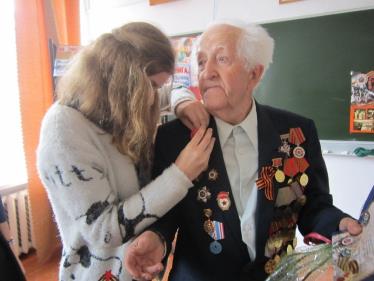 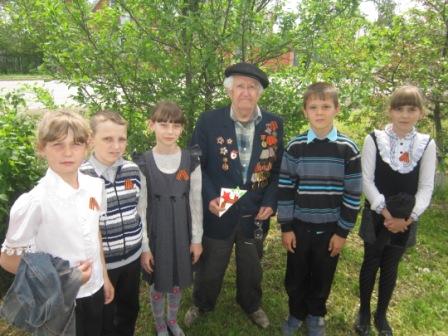 Письмо  Победителю (08.05.2015 год)Учащиеся   МБОУ СОШ№ 44   приняли участие в краевой акции «Письмо Победителю».  По итогам  акции   самыми активными  участниками   стали учащиеся 4 «А» класса с кл.руководителем Ломовой Ольгой Николаевной. - Мы никогда не слышали воя сирен, извещающих о военной тревоге, не видели разрушенных фашистскими бомбами домов, не знаем, что такое нетопленое жилище и скудный военный паёк. Нам трудно поверить, что человеческую жизнь оборвать так же просто, как и утренний сон, - пишут ребята.    Цель акции – соединить поколения дедов и правнуков, протянуть незримую нить памяти сквозь время.    С помощью писем, адресованных дедам и прадедам, школьники рассказывают о том, что их сегодня волнует, о чем они мечтают, как выглядит современный мир после войны, что интересного произошло за это время в мире.    Побывали  школьники 4 «А» класса в гостях у ветеранов войны А.Н.Леурды, В.А.Юрченко, Л.А.Волковой, В.И.Назаренко, В.А.Слесаренко. У  Москаленко Анатолия Петровича  ребята ещё  посадили  цветы-петунию.   Дети выразили слова благодарности и признательности всем ветеранам за мирное небо над головой за возможности жить и развивать свои таланты, бесконечно познавать новое, заниматься делом, которое нравится. 